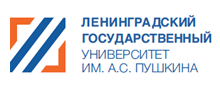 УВАЖАЕМЫЕ КОЛЛЕГИ!Государственное автономное образовательное учреждение высшего образования Ленинградской области«ЛЕНИНГРАДСКИЙ ГОСУДАРСТВЕННЫЙУНИВЕРСИТЕТимени А.С. ПУШКИНА»приглашают вас принять участие во всероссийской научной конференции«Страна – наука – люди: 
к 300-летию Российской академии наук»(20 октября 2023 г., г. Санкт-Петербург)Круг проблем, выносимых на обсуждение:история и современность Российской академии наук;фундаментальные научные исследования;вклад ученых в развитие страны;наука для общества;экспедиции Академии наук;филиалы, подразделения и базы Академии наук;выдающиеся ученые Академии наук;повседневная жизнь ученого;научно-издательская деятельность.Работа конференции будет организована в рамках пленарного заседания, секций и круглых столов.Индивидуальные заявки на участие в конференции, заявки на организацию секции и материалы выступлений (статьи для публикации) принимаются до 25 апреля 2023 г.Условия участия: Участникам для публикации и своевременной подготовки сборника к печати необходимо отправить заявку и тексты статей на электронную почту E-mail: konf_ran_2023@mail.ru (с пометкой «на конференцию РАН 2023»). При передаче рукописи статьи для опубликования резюмируется передача автором права на размещение текста статьи в системе Российского индекса научного цитирования: http://elibrary.ru и на иных информационных ресурсах в целях продвижения издания и оптимизации показателей публикационной активности.Правила оформления материалов: компьютерный текст объемом от шести до восьми страниц (включительно) должен быть набран 14 кеглем в редакторе WORD; параметры страницы (поля) ; абзац – 1,25; интервал – полуторный; шрифт – Times New Roman; сноски оформляются в квадратных скобках [1], при необходимости с указанием страниц [1, с. 21], архивных документов – с указанием листов [1, л. 3]. Перед статьей должны содержаться следующие данные: фамилия, имя и отчество автора (авторов), должность, ученая степень, ученое звание, полное название представленной организации или места работы (учебы), E-mail, название доклада (на русском и английском языках). После названия статьи даются краткая аннотация (4–5 предложений) и 5–6 ключевых слов/словосочетаний на русском и английском языках.Завершает статью список литературы, составленный в порядке упоминания. Аббревиатуры названий архивов (при первом упоминании) должны быть расшифрованы, не допускается использование сокращений в названиях журналов, альманахов и пр. научных изданий.Оргкомитет оставляет за собой право отбора статей для публикации. Материалы не рецензируются и не возвращаются. Оргвзнос за участие в конференции (включая электронный экземпляр сборника) составляет 1000 р. Обращаем внимание на то, что перечисление денег на счет университета должно осуществляться только после получения автором подтверждения о том, что материалы приняты к печати (с пометкой «РАН 2023»). Квитанция об оплате высылается автору одновременно с подтверждением о принятии статьи к печати. Статья включается в сборник после подтверждения оплаты оргвзноса.Проезд и проживание за счет направляющей стороны.Ответственный за проведение конференции – зав. кафедрой истории России, д-р ист. наук, проф. Веременко Валентина Александровна.					Наш адрес: 196605, Санкт-Петербург, г. Пушкин, Петербургское шоссе, д.10. Дополнительную информацию о работе конференции Вы можете получить по e-mail: konf_ran_2023@mail.ru; nauch@lengu.ru Образец заявкиОргкомитетЗАЯВКА на участие в работе всероссийской научной конференции« Страна – наука – люди: к 300-летию Российской академии наук»Фамилия, имя, отчествоТелефонE-mail Полное наименование организации (точное официальное название)Ученая степеньУченое званиеДолжностьНазвание статьиФорма участия: заочная / очная 